Министерство образования РФМуниципальное бюджетное образовательное учреждение Лицей г. АзоваНаучно-исследовательская работа на тему:«АКТУАЛЬНЫЕ ПОТРЕБНОСТИ УЧАЩИХСЯ. АНАЛИЗ ВЗАИМОСВЯЗИ МОТИВАЦИИ ДОСТИЖЕНИЯ С УСПЕВАЕМОСТЬЮ»Выполнила: Боровая Е.  						Руководитель: Катаева А.А.г. Азов2011-12 уч. годСОДЕРЖАНИЕВВЕДЕНИЕИзвестно, что основной движущей силой развития личности является удовлетворение ее потребностей. В то же время формирование потребностей  во многом определяется средовым влиянием и является сознательно регулируемым процессом как со стороны окружающих, так и самой личности. В связи с этим встает вопрос о том, как можно оптимизировать вышеуказанный процесс и тем самым усовершенствовать мотивацию и повысить результативность деятельности, в частности, учебной, без каких либо существенных энергетических и временных затрат.1 Теоретические аспекты проблемы человеческих потребностей.1.1 Общее понятие о потребностях человека.Потребности – это один из основных источников активности личности. Потребность выражает зависимость личности от конкретных условий существования. Специфика человеческих потребностей определяется социальной природой деятельности человека, прежде всего трудом. По происхождению потребности бывают естественные и культурные. Естественные потребности отражают зависимость человека от условий, необходимых для сохранения и подержания его жизни. В культурных потребностях выражается зависимость человека от продуктов человеческой культуры.По предмету потребности подразделяются на материальные, духовные и социальные. К материальным относятся физиологические (например, потребность в пище) и общественно обусловленные (например, потребность в одежде). К духовным потребностям относятся эстетические и познавательные. Социальные отражают потребность в общении и общественном признании.Потребности могут приобретать разную форму, например, осознаваться человеком с разной степенью отчетливости. В этом случае они приобретают форму влечения (побуждения к деятельности, представляющего собой недифференцированную недостаточно осознанную потребность). Другое неосознаваемое побуждение – установка (неосознаваемое человеком состояние готовности к конкретной форме активности). Это может быть и готовность к какой-либо деятельности, к поведению, и к пониманию, и к интерпретации чего-либо. Установка, если она проявляется в интерпретации каких-либо событий, явлений, фактов, может принимать форму предубеждений или стереотипов.Если потребности осознаются, то они приобретают форму мотивов (осознаваемых потребностей  личности, побуждающих ее поступать, вести себя в соответствии со своими взглядами, знаниями, принципами). Вся совокупность убеждений объединяется в мировоззрение. Если человек не только осознает в принципе, как надо себя вести (убеждение), но и знает конкретные способы поведения, определяемые целями такого поведения, то говорят о мотивах поведения в узком смысле. Таким образом, мотив – это осознанная потребность, обогащенная представлениями о способах ее удовлетворения и о целях поведения, которое может ее удовлетворить. В широком значении под мотивом понимается любое внутреннее побуждение человека к деятельности, поведению, мотив выступает как форма проявления потребностей.  1.2 Удовлетворение потребности как сложная функциональная система. Функциональные системы (по П.К. Анохину) – самоорганизующиеся и саморегулирующиеся динамические центрально-периферические организации, объединенные нервными и гуморальными регуляциями, все составные компоненты которых содействуют обеспечению различных полезных для самих функциональных систем и для организма в целом адаптивных результатов, удовлетворяющих его различные потребности. Теория функциональных систем рассматривает организм человека как совокупность множества взаимодействующих функциональных систем различного уровня организации, каждая из которых, избирательно объединяя различные органы и ткани, так же как и предметы окружающей действительности, обеспечивает достижение полезных для организма приспособительных результатов.«Все функциональные системы, независимо от уровня своей организации и от количества составляющих их компонентов, имеют принципиально одну и ту же функциональную архитектуру, в которой результат является доминирующим фактором, стабилизирующим организацию систем» (П.К. Анохин, 1971).К узловым механизмам, лежащим в основе структуры поведенческого акта любой степени сложности, относятся: афферентный синтез (5); стадия принятия решения (6); формирование акцептора результата действия (7); формирование самого действия (эфферентный синтез) (8, 9); многокомпонентное действие (10); достижение результата (11, 12); обратная афферентация (13) о параметрах достигнутого результата и сопоставление его с ранее сформировавшейся моделью результата в акцепторе результата действия (рисунок 1).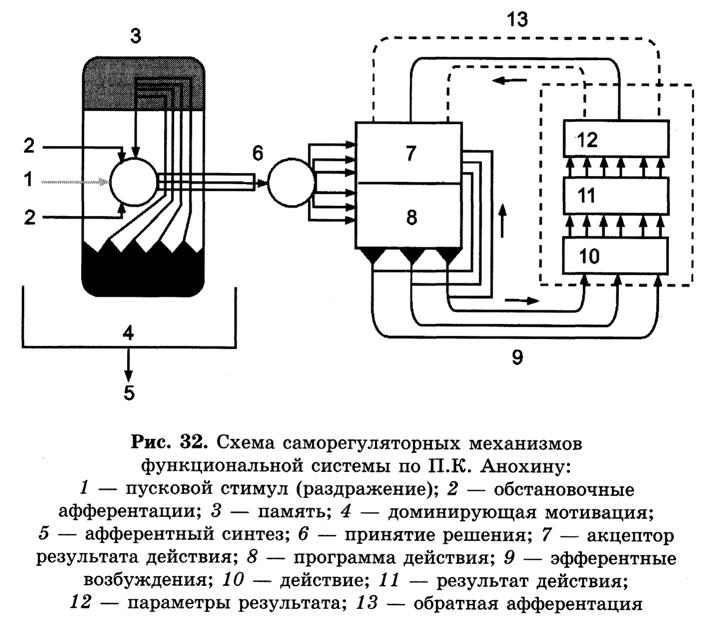 Рисунок 1 – Схема саморегуляторных механизмов функциональной системы по П.К. АнохинуУсловные обозначения: 1 – пусковой стимул (раздражение); 2 – обстановочные афферентации; 3 – память; 4 – доминирующая мотивация; 5 – афферентный синтез; 6 – принятие решения; 7 – акцептор результата действия; 8 – программа действия; 9 – эфферентные возбуждения; 10 – действие; 11 – результат действия; 12 – параметры результата; 13 – обратная афферентация.Одни функциональные системы своей саморегуляторной деятельностью определяют устойчивость различных показателей внутренней среды — гомеостаз, другие — адаптацию живых организмов к среде обитания.В ходе фило- и онтогенеза функциональные системы постоянно совершенствовались. Причем старые системы не устранялись новыми и совершенными системами и механизмами управления; эволюционно ранние механизмы адаптации сохранялись и входили в определенные взаимодействия как с более древними, так и с более новыми механизмами.Одни функциональные системы генетически детерминированы, другие складываются в индивидуальной жизни в процессе взаимодействия организма с разнообразными факторами внутренней и внешней среды, т. е. на основе обучения. Естественно, что наиболее сложные и совершенные функциональные системы имеются у людей как наиболее совершенных живых существ. Понять их взаимодействия можно с учетом представлений о структурных уровнях организации биосистем.Уровни организации функциональных систем (К.В. Судаков, 1999): метаболический, гомеостатический, поведенческий, психический, социальный.На метаболическом уровне функциональные системы обусловливают достижение завершающих этапов химических реакций в тканях организма. При появлении определенных продуктов химические реакции по принципу саморегуляции прекращаются или, наоборот, активируются. Типичным примером функциональной системы метаболического уровня является процесс ретроингибирования.На гомеостатическом уровне многочисленные функциональные системы, объединяющие нервные и гуморальные механизмы, по принципу саморегуляции обеспечивают оптимальный уровень важнейших показателей внутренней среды организма, таких как масса крови, кровяное давление, температура, рН, осмотическое давление, уровень газов, питательных веществ и т. д.На поведенческом биологическом уровне функциональные системы определяют достижение человеком биологически важных результатов — специальных факторов внешней среды, удовлетворяющих его ведущие метаболические потребности в воде, питательных веществах, защите от разнообразных повреждающих воздействий и в удалении из организма вредных продуктов жизнедеятельности, половую активность и т. д.Функциональные системы психической деятельности человека строятся на информационной основе идеального отражения человеком его различных эмоциональных состояний и свойств предметов окружающего мира с помощью языковых символов и процессов мышления. Результаты функциональных систем психической деятельности представлены отражением в сознании человека его субъективных переживаний, важнейших понятий, абстрактных представлений о внешних предметах и их отношений, инструкций, знаний и т. д.На социальном уровне многообразные функциональные системы определяют достижения отдельными людьми или их группами социально значимых результатов в учебной и производственной деятельности, в создании общественного продукта, в охране окружающей среды, в мероприятиях по защите Отечества, в духовной деятельности, в общении с предметами культуры, искусства и т. д. (П.К. Анохин, К.В. Судаков).Взаимодействие функциональных систем в организме осуществляется на основе принципов иерархического доминирования, мультипараметрического и последовательного взаимодействия, системогенеза и системного квантования процессов жизнедеятельности.Иерархическое доминирование функциональных систем. Всегда один из параметров общей потребности организма выступает в роли ведущего доминирующего, будучи наиболее значимым для выживания, продления рода или для адаптации человека во внешней и прежде всего социальной среде, формируя доминирующую функциональную систему. При этом все другие функциональные системы либо затормаживаются, либо своей результативностью способствуют деятельности доминирующей функциональной системы. По отношению к каждой доминирующей функциональной системе субдоминирующие функциональные системы в соответствии с их биологической значимостью и значимостью для социальной деятельности человека, начиная от молекулярного вплоть до организменного и социально-общественного уровня, выстраиваются в определенном иерархическом порядке. Иерархические взаимоотношения функциональных систем в организме строятся на основе результатов их деятельности.Мультипараметрическое взаимодействие. Особенно отчетливо принцип мультипараметрического взаимодействия проявляется в деятельности функциональных систем гомеостатического уровня, в которых изменение одного показателя внутренней среды, представляющего результат деятельности какой-либо функциональной системы, немедленно сказывается на результатах деятельности других связанных с ним функциональных систем. Принцип мультипараметрического взаимодействия отчетливо выявляется, например, в деятельности функциональной системы, определяющей уровень газовых показателей в организме.Последовательное взаимодействие функциональных систем. В организме человека деятельность различных функциональных систем последовательно связана друг с другом во времени, когда результат деятельности одной функциональной системы последовательно формирует другую потребность и соответствующую функциональную систему.Принцип последовательного взаимодействия различных функциональных систем в организме человека отчетливо проявляется в континууме процессов кровообращения, пищеварения, дыхания, выделения и т. д.Особую разновидность последовательного взаимодействия функциональных систем во времени представляют процессы системогенеза.П.К. Анохин определил системогенез как избирательное созревание функциональных систем и их отдельных частей в процессах пре- и постнатального онтогенеза.Континуум жизнедеятельности каждого человека на разных уровнях организации, благодаря последовательному взаимодействию функциональных систем, подразделяется на отдельные, дискретные «системокванты». Каждый отдельный «системоквант» жизнедеятельности включает возникновение той или иной биологической или социальной потребности, формирование на уровне мозга доминирующей мотивации и через достижение промежуточных и конечного результата завершается удовлетворением этой потребности. При этом оценка различных параметров промежуточных и конечных результатов деятельности постоянно осуществляется с помощью обратной афферентации, поступающей от разнообразных органов чувств и рецепторов организма к аппарату предвидения потребного результата — акцептору результата действия.1.3 Классификации потребностей.Самую популярную классификацию потребностей предложил американский психолог А. Маслоу, выделив пять групп человеческих потребностей и расположив их в виде пирамиды потребностей. В основе последней лежит принцип иерархии (от низших к высшим): доминирующие потребности, расположенные внизу, должны быть более или менее удовлетворены до того, как человек может осознать наличие и быть мотивированным потребностями, расположенными вверху. Следовательно, потребности одного типа должны быть удовлетворены полностью прежде, чем другая, расположенная выше, потребность проявится и станет действующей. Удовлетворение потребностей, расположенных внизу иерархии, делает возможным осознание потребностей, расположенных выше в иерархии, и их участие в мотивации.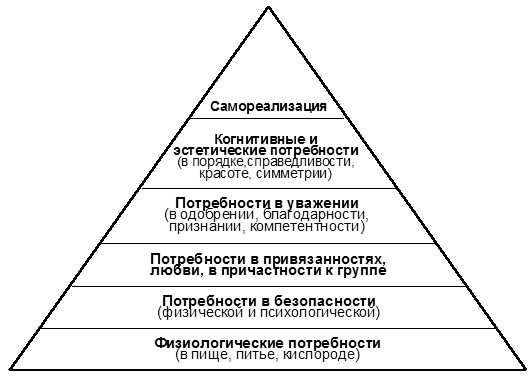 Рисунок 2 – Пирамида потребностей А. МаслоуМаслоу считал, что подавление высших потребностей может быть источником невроза. Цель терапии - восстановление и развитие высших форм мотивации.Маслоу дал характеристику самоактуализирующейся личности:1. Объективное восприятие действительности. Критическое отношение к собственным знаниям (интуитивное и случайное).2. Реалистичное, позитивное отношение к миру, в сочетании с позитивным отношением к себе.3. Отсутствие эгоцентризма. Ориентация при решении проблемы на объект, с которым взаимодействует.4. Потребность периодически быть в одиночестве.5. Креативность.6. Естественность поведения.7. Доброта, открытость, дружелюбное отношение.8. Отсутствие постоянной безусловной враждебности к кому-либо, в сочетании с глубокой привязанностью, часто,  к немногим людям.9. Нравственная определенность добра от зла.10. Сознание различия между целью и средством11. Отсутствие мелочности, поглощенности бытием.12. Развитое чувство юмора как позитивное отношение к миру.13. Склонность к перенесению вдохновений «пиковых переживаний» после которых личность чувствует себя обновленной.К. Альдерфер, предложил модель потребностей личности, которые также образуют иерархическую структуру:Потребности существования, соответствующие первым двум группам потребностей по Маслоу (физиологическая и безопасности).Потребности связи, реализуемые в межличностных отношениях. Они соответствуют третьей и четвертой группам (причастности и признания).Потребность роста, что связано со стремлением человека к развитию личностного потенциала. Д. Мак-Клелланд выделил три потребности: власть, успех (достижения), причастность (соучастие). Успех — не просто результат, а процесс доведения до успеха. Причастность — это чувство принадлежности к чему-либо, возможность социального общения, чувство социального взаимодействия. Он считал, что в настоящее время, когда уже удовлетворены все первичные потребности, решающую роль начинают играть перечисленные потребности высшего порядка. Мотивация достижения — стремление к улучшению результатов, желание добиться своего во что бы то ни стало — является одним из главных свойств личности, оказывающих влияние на всю человеческую жизнь. Многочисленные исследования показали тесную связь между уровнем мотивации достижения и успехом в жизнедеятельности. И это не случайно, ибо доказано, что люди, обладающие высоким уровнем этой самой мотивации, ищут ситуации достижения, уверены в успешном исходе, готовы принять на себя ответственность, решительны в неопределенных ситуациях, проявляют настойчивость в стремлении к цели, получают удовольствие от решения интересных задач, не теряются в ситуации соревнования, показывают большое упорство при столкновении с препятствиями.2 Экспериментальная часть: «Диагностика актуальных потребностей учащихся, определение взаимосвязи мотивации достижения с успеваемостью».2.1 Постановка цели и задач исследования.Проблема: самосовершенствование личности подростка осуществляется зачастую стихийно. Желательно сделать этот процесс более осознанным и управляемым.Цель исследования: определить актуальную мотивацию учащихся и ее связь с реальными учебными достижениями учащихся.Задачи: диагностировать степень актуальности потребностей учащихся, по А. Маслоу, и уровень их мотивации достижения;выявить возможную взаимосвязь ориентировки на успех с успеваемостью.Предмет исследования: степень актуальности потребностей учащихся (по Маслоу), а также соотношение потребностей в достижении успеха и избегании неудачи, текущая успеваемость.Объект исследования: мотивационно-потребностная сфера личности  учащихся 15-16 лет, предполагаемая взаимосвязь между мотивацией достижения успеха и реальными учебными достижениями учащихся.Контингент: уч-ся 8 «А», 10 «А» и 10 «Б», 11 «А» классов МБОУ Лицей г. Азова.Методы исследования: тестирование, изучение документов (классных журналов).Методики исследования: тест человеческих потребностей, по Маслоу; тест-опросник измерения мотивации достижения М.Ш. Магомед-Эминова.Процедура исследования: групповое тестирование с последующим анализом и сопоставлением различных групп данных.Рабочая гипотеза: в возрасте 15-16 лет наибольшее значение в системе активности личности имеют физиологические потребности, а также потребности в самореализации. Велико напряжение потребностей в социальных связях. потребность в достижении успеха по сравнению с потребностью в избегании неудачи положительно коррелирует с успеваемостью.2.2 Результаты исследованияРезультаты диагностики степени актуализации потребностей учащихся, по Маслоу..В тестировании приняли участие 7 уч-ся 10 «А» класса и 17 уч-ся 10 «Б» класса. Результаты диагностики приводятся в нижеследующей таблице.Таблица 1. Степень актуализации потребностей учащихся 10-х классов, по тесту Маслоу.Продолжение таблицы 1.Таблица 2. Наиболее актуальные (важные) конкретные (частные) потребности уч-ся 10«Б» класса, по тесту Маслоу.Продолжение таблицы 2.Результаты диагностики мотивации достижения у уч-ся, соотнесение их с успеваемостью.В диагностике приняли участие 15 уч-ся 8 «А» класса, 12 уч-ся 10 «А» класса и 17 уч-ся 10 «Б» класса, всего 44 уч-ся.Таблица 3. Результаты диагностики мотивации достижения (МД) и усредненные показатели успеваемости учащихся.2.3 Анализ результатов.Таблица 4. Результаты ранжирования групп потребностей уч-ся 10 «А» класса по степени их актуальности для девушек и юношей.   Таблица 5. Результаты ранжирования групп потребностей уч-ся 10 «Б» класса по степени их актуальности для девушек и юношей.У большинства уч-ся, принявших участие в тестировании, наиболее актуальны (напряжены) физиологические потребности (общие средние показатели: в 10 «А» - 70,7%, в 10 «Б» - 63,6%). На 2 месте по актуальности в 10 «А» - потребность в безопасности (общий средний показатель – 60%), а в 10 «Б» - потребность в самореализации (общий средний показатель – 63,1%). У девушек обоих классов степень напряжения потребностей в среднем выше, чем у юношей (в 10 «А» классе 55,8% у девушек против 49% у юношей и в 10 «Б» классе 60,1% у девушек против 56,2% у юношей). Потребность в безопасности сильнее выражена у юношей, а в социальном статусе – у девушек. Таблица 6. Ранжированный список самых важных частных потребностей старшеклассников (на примере уч-ся 10 «Б» класса).Диагностика мотивации достижения (МД) позволила выявить, что 29 учащихся (66% от числа принявших участие в тестировании) ориентируются на успех. Их общий усредненный показатель успеваемости составляет 4,41. Остальные 15 учащихся (34%) имеют ориентировку на избегание неудачи.  Их общий усредненный показатель успеваемости составляет 4,02. Очевидно, что учащихся с мотивацией на успех приблизительно в 2 раза больше, их средняя успеваемость на 0,4 балла выше. Таким образом, можно заключить, что мотивация на успех благоприятно влияет на успеваемость. Однако, такое заключение нуждается в проверке с помощью математических методов обработки результатов, а именно в оценке силы связи между исследуемыми факторами (показателями мотивации достижения и усредненными показателями успеваемости). Такая оценка производится посредством расчета коэффициента корреляции по формуле:где n – число пар значений исследуемых факторов X и Y. Чем ближе коэффициент к единице, тем теснее зависимость между параметрами. Принято считать: при r = 0,3 – слабая связь; при r = 0,3 – 0,7 – средняя связь; при r = 0,8 – сильная связь; при r = 0,9 и более – весьма сильная связь.Для исследуемых пар значений коэффициент корреляции приблизительно равен 0,1, поэтому можно сделать вывод об отсутствии линейной связи между заданными параметрами. Вероятно, что связь в данном случае многофакторная, т.е. на показатели успеваемости влияет не только и не столько уровень мотивации достижения, сколько другие факторы (такие, как способности, собственно учебная мотивация, внутрисемейная атмосфера и т.п.). ВЫВОДЫ1. У большинства старшеклассников, принявших участие в тестировании, наиболее актуальны (напряжены) физиологические потребности.2. На 2 месте по актуальности в 10 «А» - потребность в безопасности (общий средний показатель – 60%), а в 10 «Б» - потребность в самореализации (общий средний показатель – 63,1%). 3. У девушек обоих классов степень напряжения потребностей в среднем выше, чем у юношей (в 10 «А» классе 55,8% у девушек против 49% у юношей и в 10 «Б» классе 60,1% у девушек против 56,2% у юношей). 4. Потребность в безопасности сильнее выражена у юношей, а в социальном статусе – у девушек. У юношей последняя потребность выражена в наименьшей степени по сравнению с остальными группами потребностей.5. Больше половины десятиклассников признали наиболее важными следующие потребности:- иметь больше возможностей для хорошего сна;- любить другого человека;- быть более здоровым, чем сейчас;- быть любимым человеком;- стать более состоятельным, богатым человеком.6. Среди опрошенных учащихся с мотивацией на успех приблизительно в 2 раза больше, их средняя успеваемость на 0,4 балла выше. Расчет коэффициента корреляции между показателями мотивации достижения и усредненными показателями успеваемости позволил установить отсутствие линейной связи между указанными факторами.  ЗАКЛЮЧЕНИЕ.Первоначальная рабочая гипотеза о том, что в возрасте 15-16 лет наибольшее значение в системе активности личности имеют физиологические потребности, а также потребности в самореализации получила подтверждение в результате исследования. Выявлено также значительное напряжение потребности в безопасности у юношей и потребности в социальном статусе у девушек. Потребность в социальных связях занимает скромное 4 место;По данным исследования, между мотивацией достижения успеха и успеваемостью, линейная корреляция отсутствует.ЛИТЕРАТУРАЕникеев М.И. Общая и социальная психология. М., 1999Анохин П.Я. Теория функциональных систем. М. 1979Судаков К.В. Нормальная физиология. Курс физиологии функциональных систем. М., 1999http://www.grandars.ru/http://psi-test.ru/Введение……………………………………………………………………...1 Теоретические аспекты проблемы человеческих потребностей……….1.1 Общее понятие о потребностях человека………………………………1.2 Удовлетворение потребности как сложная функциональная система..1.3 Классификации потребностей……….………………………………….2 Экспериментальная часть………………………………………………….2.1 Постановка цели и задач исследования…………………………….…..2.2 Результаты исследования………………………………………………..2.3 Анализ результатов………………………………………………………Выводы и рекомендации…………………………………………………….Заключение……………………………………………………………………Литература……………………………………………………………………Код уч-сяПолКлассВиды потребностей/ степень актуализации потребностей в %Виды потребностей/ степень актуализации потребностей в %Виды потребностей/ степень актуализации потребностей в %Виды потребностей/ степень актуализации потребностей в %Виды потребностей/ степень актуализации потребностей в %Средний показатель (в %)Код уч-сяПолКлассФизиологическиеВ безопасностиВ социальных связяхВ социальном статусеВ самореализацииСредний показатель (в %)1Муж10 «А»706002550412Жен.10 «А»5550205035423Муж10 «А»7055554550554Жен.10 «А»9555506095715Жен.10 «А»6060455055546Муж10 «А»6585302550517Жен.10 «А»805530605556Общие средние показателиОбщие средние показателиОбщие средние показатели70,76032,94555,753Общие средние показатели у девушекОбщие средние показатели у девушекОбщие средние показатели у девушек72,55536,3556055,8Общие средние показатели у юношейОбщие средние показатели у юношейОбщие средние показатели у юношей68,366.742,531,75049Код уч-сяПолКлассВиды потребностей/ степень актуализации потребностей в %Виды потребностей/ степень актуализации потребностей в %Виды потребностей/ степень актуализации потребностей в %Виды потребностей/ степень актуализации потребностей в %Виды потребностей/ степень актуализации потребностей в %Средний показатель (в %)Код уч-сяПолКлассФизиологическиеВ безопасностиВ социальных связяхВ социальном статусеВ самореализацииСредний показатель (в %)8Жен.10 «Б»6050656055589Жен.10 «Б»45354055654810Жен.10 «Б»65305060655411Муж10 «Б»45503515403712Муж10 «Б»60955080807313Жен.10 «Б»701007595758314Жен.10 «Б»60304535504415Муж10 «Б»757510080708016Муж10 «Б»4035305503217Жен.10 «Б»55604555705718Муж10 «Б»65353520454019Жен.10 «Б»90455555455820Жен.10 «Б»75406560555921Муж10 «Б»90707575807822Жен.10 «Б»90806095758023Муж10 «Б»45705040905924Муж10 «Б»50455565555425Муж10 «Б»654060307053Общие средние показатели:Общие средние показатели:Общие средние показатели:63,654,75554,463,158,2Общие средние показатели у девушек:Общие средние показатели у девушек:Общие средние показатели у девушек:67,852,255,663,361,760,1Общие средние показатели у юношейОбщие средние показатели у юношейОбщие средние показатели у юношей59,457,254,442,264,456,2№ п/пСодержание потребностиКол-во ответов девушекКол-во ответов девушекКол-во ответов девушекКол-во ответов юношейКол-во ответов юношейКол-во ответов юношейОбщее кол-во ответов  «очень важно»№ п/пСодержание потребностиНе важноВажноОчень важноНе важноВажноОчень важноОбщее кол-во ответов  «очень важно»1Потреблять более высокого качества безалкогольные напитки, соки, чай, кофе и т.д.-9--3662Иметь больше возможностей для хорошего сна-27-45123Быть более здоровым, чем сейчас-45225104Иметь запас еды153-4585Иметь лучше жилищные условия135216116Иметь более комфортную температуру проживания-3625287Уменьшить чувство тревоги14443268Уменьшить переживание различных страхов13552279Получать более квалифицированную мед. помощь, чем сейчас126-451110Быть в большей мере уверенным в завтрашнем дне144432611Уменьшить количество и силу стрессов-54243712Быть любимым человеком-271531013Любить другого человека1171351214Чтобы люди мне больше доверяли-54234815Иметь больше возможностей для общения153-54716Чувствовать себя более нужным, востребованным человеком135243817Улучшить свое положение в обществе162234618Стать более известным человеком234162619Стать более авторитетным человеком153144720Стать более состоятельным, богатым человеком234-45921Занимать более престижное положение в обществе1531347№ п/п№ п/пСодержание потребностиКол-во ответов девушекКол-во ответов девушекКол-во ответов девушекКол-во ответов девушекКол-во ответов юношейКол-во ответов юношейКол-во ответов юношейОбщее кол-во ответов «очень важно»№ п/п№ п/пСодержание потребностиНе важноВажноОчень важноОчень важноНе важноВажноОчень важноОбщее кол-во ответов «очень важно»22Улучшить возможности для своих творческих достиженийУлучшить возможности для своих творческих достижений-452243823Иметь больше возможностей для развития своих способностейИметь больше возможностей для развития своих способностей-452243824Улучшить свои успехи в профессиональной, творческой деятельностиУлучшить свои успехи в профессиональной, творческой деятельности-54--73725Иметь больше вдохновения для своего творчестваИметь больше вдохновения для своего творчества1442261526Чтобы результаты труда находили большее признание в обществе, среди коллегЧтобы результаты труда находили большее признание в обществе, среди коллег-541162627Иметь больше возможностей для личного совершенствованияИметь больше возможностей для личного совершенствования15311447Код уч-сяПоказатель МДУсредненный покатель успеваемостиКод уч-сяПоказатель МДУсредненный покатель успеваемостиКод уч-сяПоказатель МДУсредненный покатель успеваемости34244,9327124,93164,933534,322854,292194,574723,893-64,4317104,154833,37484,518374,0838143,7529203,5721103,6239153,311123,692264,9240104,1432124,311094,384534,2530234,2333213,4642383,75913,3826223.7143104,5818414184.693-64,4316-24,0836-244,796-7523-53,3837-223,57-494,3624-104,3841-123,6431-323,4313-24,6944-93,2912-93,6915-44,3846-173,32Ранговое место потребностейРанговое место потребностейРанговое место потребностейРанговое место потребностейРанговое место потребностейIIIIIIIVVОбщие средние показателиФизиологические потребности (70,7%)В безопасности (60%)В социальных связях (0%)В социальном статусе (25%)В самореализации (50%)ДевушкиФизиологические (72,5%)В самореализации (60%)В безопасности (55%)В социальном статусе (55%)В социальных связях (36,3%)-ЮношиФизиологические (68,3%)В безопасности (66,7%)В самореализации (50%)В социальных связях (42,5%)В социальном статусе (31,7)Ранговое место потребностейРанговое место потребностейРанговое место потребностейРанговое место потребностейРанговое место потребностейIIIIIIIVVОбщие средние показателиФизиологические потребности (63,6%)В безопасности (54,7%)В социальных связях (55%)В социальном статусе (54,4%)В самореализации (63,1%)ДевушкиФизиологические (67,8%)В социальном статусе (63,3%)В самореализации (61,7%)В социальных связях (55,6%)В безопасности (52,2%)ЮношиВ самореализации (64,4%)Физиологические (59,4%)В безопасности (57,2%)В социальных связях (54,4%)В социальном статусе (42,2%)РангНаименование потребностейКол-во уч-сячел./в %IИметь больше возможностей для хорошего сна.Любить другого человека.12/71%IIИметь лучше жилищные условия.Получать более квалифицированную медицинскую помощь, чем сейчас.11/65%IIIБыть более здоровым, чем сейчас.Быть любимым человеком.10/59%IVСтать более состоятельным, богатым человеком.9/53%VИметь запас еды.Иметь более комфортную температуру проживания.Чтобы люди мне больше доверяли.Чувствовать себя более нужным, востребованным человеком.Улучшить возможности для своих творческих достижений.Иметь больше возможностей для развития своих способностей.8/47%VIУменьшить переживание различных страхов.Уменьшить количество и силу стрессов.Иметь больше возможностей для общения.Стать более авторитетным человеком.Занимать более престижное положение в обществе.Иметь больше возможностей для личного совершенствования.7/41%